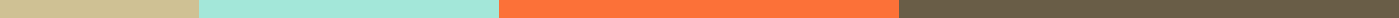 Barbers’ Board MeetingMonday, March 14, 2022─A meeting of the State Board of Barbers was held on Monday, March 14, 2022, at 10:00 a.m. by teleconference.Board Member AttendeesMr. Larry Franklin- ChairpersonMr. Andrew Campbell- Industry Member Mr. Wade Menendez- Industry MemberMs. Toni Wallace, Industry MemberMs. Lisa Ennis- Consumer Member (Absent)Mr. Derick L. Ausby, Sr, Industry Member (Absent)Dr. Brenda Gould, Consumer Member (Absent)Other Staff AttendeesMr. John Bull- Executive DirectorMs. Nicole Fletcher- Deputy DirectorMs. Breona Scott- Board Administrator Ms. Leslie Braxton- Licensing SupervisorMs. Sophie Asike- Assistant Attorney GeneralAgendaQuorum Announced and Meeting Called to OrderA quorum was announced by Chair, Mr. Larry Franklin, and the meeting was called to order at 10:03 a.m. Approval of AgendaChair, Mr. Larry Franklin asked for a motion to approve the agenda. Deputy Ms. Nicole Fletcher made the following amendments to the New Business section of the agenda: i) delete Dual Licensure, which was under letter B; ii) move the Curriculum Committee Recruitment from letter C to letter B; and iii) add Complaint Committee to letter C. Mr. Andrew Campbell made a motion to approve the agenda with amendments, seconded by Mr. Wade Menedez and the agenda was unanimously approved.
Approval of September 13, 2021 MinutesThe minutes of the September 13, 2021 meeting were reviewed by the Board. Chair, Mr. Larry Franklin asked for a motion to approve the minutes. A motion was made by Mr. Andrew Campbell to approve the minutes, seconded by Ms. Toni Wallace and the motion unanimously passed.New BusinessSTAFFING UPDATE Deputy Director Nicole Fletcher announced that Mr. John Bull is the Board’s newest Executive Director. Mr. Bull has worked for the Department of Health for 11 years and retired from Anne Arundel County Police Department after 20 years. The Licensing Supervisor position has also been filled by Ms. Leslie “Zo” Braxton. Ms. Braxton started as a Per Diem inspector for the Board of Barbers and Cosmetology before becoming a full-time inspector for 5 plus years. She also announced that Karina Papavasiliou has become the Board’s newest full-time inspector. Ms. Papavasiliou was a Pier Diem inspector for 1 year before becoming a full-time inspector. The Board welcomes all new team members. Deputy Nicole Fletcher also stated that she will be conducting interviews for the Board of Barber’s administration position this week..CURRICULUM COMMITTEE RECRUITMENTDeputy Director Nicole Fletcher stated that a Curriculum Committee is needed for the Board of Barbers. The Board of Barbers is responsible for reviewing curriculums for private schools in order for them to complete their school process. Mr. Wade Menendez and Ms. Toni Wallace volunteered to be on the Curriculum Committee. COMPLAINT COMMITTEE REVIEWDeputy Director Nicole Fletcher stated that the Complaint Committee needs volunteers to review shops that are in violation of. The Board will decide how shops in violation will be resolved moving forward. Old BusinessHOUSE BILL 1317Executive Director Mr. John Bull made the announcement that House Bill 1317 was passed. The Bill raised the apprenticeship limits from one apprentice to one sponsor, to three apprentices to one sponsor. The regulations will need to be updated to reflect this change.  In order to update the regulations, the Board will have to begin the process by first opening the regulations. If the Board agrees to open the regulations and make the change, Deputy Mr. Bull will send a Concept Sheet to the Secretary’s Office to begin the process. The Board of Barbers voted to open the regulations to make the necessary changes.LICENSING REPORTDeputy Director Nicole Fletcher read the inspection report from the Board of Barbers between September 14, 2021, and March 14, 2022. She also noted that 262 inspections were conducted. Ms. Fletcher further advised that the Board currently has 0 outstanding inspections and 35 inspections have been assigned for the month of March.Public CommentJaneen Butler- Ms. Butler inquired about the process of adding an opinion against the proposed bill. Executive Mr. Bull stated that she must contact the General Assembly. Shirley Leach- Ms. Leach stated that regarding the Dual Licensure, House Bill 1265 requires the Board to open regulations to look at educational requirements for those wondering what that House Bill inquired. Adjournment Chair, Mr. Larry Franklin called to adjourn the meeting at 10:29 AM.APPROVED BY: ​____________________on June 13, 2022.